Рассмотрите плакаты, размещенные на стенах автосервиса. Изучите инструкцию в картинках по разбортировке колеса.Ответьте на вопросы.Для справки: разбортировка – снятие покрышки с диска для устранения инородного тела и восстановления целостности колеса.С какой операции следует начинать разбортировку колеса?__________________________________________________С помощью каких инструментов выполняется эта операция?__________________________________________________Каким инструментом следует приподнимать замочное кольцо при разбортировке колеса?__________________________________________________Какая операция завершает разбортировку колеса?__________________________________________________Чего следует опасаться при накачивании колеса?_____________________________________________________________________________ПЛАКАТЫКолесоИнструменты(фрагмент)Устанавливай домкрат правильно!Соблюдай технику безопасности при работе в автомастерской!(фрагмент)ИНСТРУКЦИЯ ПО РАЗБОРТИРОВКЕ КОЛЕСАИнструмент проверки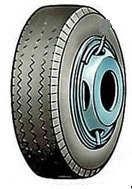 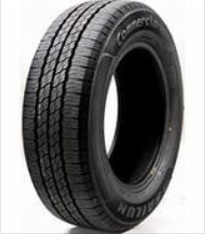 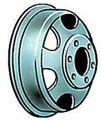 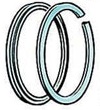 КолесоПокрышкаДискБортовое (слева) и замочное (справа) кольца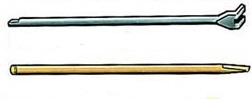 Лопатка с вилочным захватомПрямая лопаткаКлещи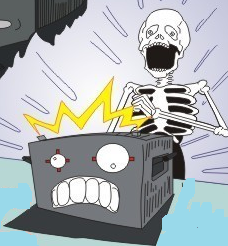 123345671.отжать / поддеть / отвести от кольца борт / внутренний край покрышки1 балл1.с помощью прямой лопатки1 балл2.лопаткой с вилочным захватом1 балл3.извлечение диска (из шины / из покрышки)1 балл4.(плохо закрепленное) замочное кольцо может отлететь и ударить 1 баллМаксимальный баллМаксимальный балл5 баллов